Rosemary Ranch Chicken Kabobs	 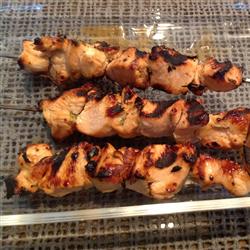 Prep Time: 50 Minutes	Ready In: 1 Hour Cook Time: 10 Minutes	Servings: 6•	"This rosemary ranch chicken recipe is so delicious, tender, and juicy the chicken will melt in your mouth. Even the most picky eater will be begging for the last piece."•	INGREDIENTS:1/2 cup olive oil1/2 cup ranch dressing3 tablespoons Worcestershire sauce1 tablespoon minced fresh rosemary2 teaspoons salt1 teaspoon lemon juice1 teaspoon white vinegar1/4 teaspoon ground black pepper, or totaste1 tablespoon white sugar, or to taste (optional)5 skinless, boneless chicken breasthalves - cut into 1 inch cubes• DIRECTIONS:1.	In a medium bowl, stir together the olive oil, ranch dressing, Worcestershire sauce, rosemary, salt, lemon juice, white vinegar, pepper, and sugar. Let stand for 5 minutes. Place chicken in the bowl, and stir to coat with the marinade. Cover and refrigerate for 30 minutes.2.	Preheat the grill for medium-high heat. Thread chicken onto skewers and discard marinade.3.	Lightly oil the grill grate. Grill skewers for 8 to 12 minutes, or until the chicken is no longer pink in the center, and the juices run clear.